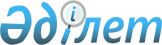 О внесении изменений в раздел II плана научно-исследовательских работ Евразийской экономической комиссии на 2019 – 2020 годыРаспоряжение Коллегии Евразийской экономической комиссии от 23 сентября 2019 года № 161
      В соответствии с подпунктом 13 пункта 43 Положения о Евразийской экономической комиссии (приложение № 1 к Договору о Евразийском экономическом союзе от 29 мая 2014 года), пунктом 130 приложения № 1 к Регламенту работы Евразийской экономической комиссии, утвержденному Решением Высшего Евразийского экономического совета от 23 декабря 2014 г. № 98, и пунктом 11 Порядка организации в Евразийской экономической комиссии деятельности, связанной с научными исследованиями, утвержденного приказом Председателя Коллегии Евразийской экономической комиссии от 30 мая 2017 г. № 147:
      1. Внести в раздел II плана научно-исследовательских работ Евразийской экономической комиссии на 2019 – 2020 годы, утвержденного распоряжением Коллегии Евразийской экономической комиссии от 26 февраля 2019 г. № 34, следующие изменения:
      а) подраздел "Департамент функционирования внутренних рынков" исключить;
      б) в подразделе "Член Коллегии (Министр) по внутренним рынкам, информатизации, информационно-коммуникационным технологиям": 
      дополнить пунктом 3 следующего содержания: 
      слова "Всего в части, касающейся члена Коллегии (Министра) по внутренним рынкам, информатизации, информационно-коммуникационным технологиям, – 2 НИР" заменить словами "Всего в части, касающейся члена Коллегии (Министра) по внутренним рынкам, информатизации, информационно-коммуникационным технологиям, – 3 НИР".
      2. Настоящее распоряжение вступает в силу с даты его опубликования на официальном сайте Евразийского экономического союза. 
					© 2012. РГП на ПХВ «Институт законодательства и правовой информации Республики Казахстан» Министерства юстиции Республики Казахстан
				
"3. НИР "Разработка механизмов трансграничной идентификации субъектов экономической деятельности в рамках Евразийского экономического союза" 
2019 – 2020 годы";
      Председатель Коллегии        
Евразийской экономической комиссии

Т. Саркисян    
